FIFTY-FIRST REGULAR SESSION						OEA/Ser.PNovember 10 to 12, 2021							AG/doc.5735/21Guatemala City, Guatemala							5 November 2021VIRTUAL									Original: Spanish/English		Punto 18 del temarioDRAFT RESOLUTIONADVANCING HEMISPHERIC INITIATIVES ONINTEGRAL DEVELOPMENT: PROMOTING RESILIENCE(Agreed upon by the Permanent Council at its virtual regular meeting held on November 4, 2021, 
and referred to the Plenary of the General Assembly for consideration)	THE GENERAL ASSEMBLY,	REITERATING the importance of fostering integral development including building resilience, as one of the essential purposes of the Organization of American States (OAS) as contained in instruments of the inter-American system, such as the Charter of the Organization of American States, the Inter-American Democratic Charter, and the Social Charter of the Americas, as well as OAS mandates and the initiatives emanating from the Summits of the Americas;	Aware that member states of the OAS, particularly those who are more vulnerable to external shocks, such as small island and low-lying coastal developing states, have been significantly affected by the social, economic, and environmental impacts of the COVID-19 pandemic and efforts to stem the spread of the virus. The Covid-19 pandemic continues to threaten global progress toward eradicating poverty including extreme poverty, in all its forms and dimensions, as well as reducing inequality which are indispensable requirements for the achievement of the 2030 Agenda for Sustainable Development. Comprehensive, integrated and intersectoral approaches are required for recovery and resilience building in the wake of Covid-19;	Recognizing that multilateralism plays a key role in achieving common goals and facilitating shared solutions in the international arena particularly in the face of the continuing COVID-19 pandemic;	MINDFUL that the pandemic reinforces the need for OAS member states to urgently design and implement comprehensive, and inclusive policies, strategies, and programs that take into account a gender perspective and reaffirm their commitment to implement the 2030 Agenda for Sustainable Development, reduce inequality, vulnerability and build their resilience to health, environmental and economic crises, including the adverse effects of climate change, and the alarming loss of biodiversity consistent with their national and international obligations;	RECOGNIZING that the formulation of the Inter-American Program for Sustainable Development (PIDS) 2016-2021 [AG/RES. 2882 (XLVI-O/16)] was based on the United Nations (UN) 2030 Agenda for Sustainable Development and all relevant UN conventions and agreements, that the PIDS establishes the priorities and policy guidelines of the OAS in this matter and its six strategic areas continue to be relevant as well as aligned with the SDGs of the 2030 Agenda for Sustainable Development; that the Member States agreed to review and update the PIDS based on the results achieved;	EMBRACING the outcomes of the meetings of ministers and high-level authorities within the framework of Inter-American Council for Integral Development (CIDI) in the areas of education, culture, energy, social development and ports, as well as the sectoral processes on labor, cooperation, science and technology, tourism, competitiveness, and micro, small, and medium-sized enterprises (MSMEs);	ALSO RECOGNIZING that the challenges caused by the COVID-19 pandemic adversely affect the implementation of national policies aimed at sustainable development and that some member states may require technical and financial support offered, inter alia, by international financial and development institutions to address this crisis and future crises and to achieve stronger and more climate resilient sustainable socioeconomic development;	GIVING CONTINUITY to the provisions contained in resolution AG/RES. 2955(L-O/20), “Advancing Hemispheric Initiatives on Integral Development: promoting resilience,” adopted by the General Assembly at its fiftieth regular session; and,	TAKING NOTE of the progress made by the Secretariat within the framework of the Comprehensive Strategic Plan of the Organization for 2016-2020 [AG/RES. 1 (LI-E/16) rev. 1] pursuant to its seven strategic lines and its objectives for the integral development pillar and in accordance with the Annual Report of the Executive Secretariat for Integral Development (SEDI) to the Inter-American Council for Integral Development, CIDI/doc. 330/21 rev.1,RESOLVES:To thank the governments of the following member states that hosted and chaired meetings of ministers and high-level authorities within the framework of Inter-American Council for Integral Development (CIDI) and sectoral processes held since fiftieth regular session of the General Assembly for their hospitality, leadership and commitment:Ecuador, for holding the XI Americas Competitiveness Forum (ACF) virtually on February 25 and 26, 2021;Argentina, por chairing the XII Regular Meeting of the Inter-American Committee on Ports (CIP) held virtually, on May 19, 2021;Mexico, for chairing the II Regular Meeting of the Inter-American Committee on Tourism (CITUR) held virtually on November 19 and 20, 2020, and the III and IV Special Meetings of the CITUR held, virtually, on March 26, 2021 and June 28, 2021; Colombia, for chairing the VI Regular Meeting of the Inter-American Committee on Culture (CIC) held virtually, April 27, 2021;United States, for holding the XIII Americas Competitiveness Exchange (ACE) in the State of Colorado, August 1-6, 2021;Chile, for hosting the VII Inter-American Dialogue of High-Level MSME Authorities, held virtually on September 9-10, 2021; Argentina, por chairing the XXI Inter-American Conference of Ministers of Labor (IACML), held virtually on September 22-24, 2021;Paraguay, for holding the XXV Inter-American Congress of Ministers and High-Level Authorities of Tourism held virtually on October 6, 2021Mexico, for hosting the strategic sessions on Blockchain and Artificial Intelligence, of Prospecta Américas in Action, held virtually in coordination with the State of Hidalgo, on October 27 and 28, 2021;2. 	To accept with satisfaction the kind offers of the following member states to host the upcoming sectoral meetings at the ministerial level and the respective processes that will be held within the framework of CIDI, conscious that they may need to be rescheduled considering the current global pandemic, and to urge the authorities of all member states to take part in those meetings:Jamaica: VI Inter-American Meeting of Ministers and High Authorities of Science and Technology, to be held virtually on December 7, 2021;Panamá: V Ministerial Meeting on the Energy and Climate Partnership of the Americas (ECPA), in February 2022;Mexico: second edition of the Prospect Americas Seminar, which will take in the State of Hidalgo, in February 2022;Uruguay: XXII Meeting of the Executive Committee of the Inter-American Committee on Ports (CECIP) in Colonia del Sacramento, Uruguay, in March 2022;Dominican Republic: V Meeting of Ministers and High-Level Authorities for Social Development, 17-18 November 2022; Guatemala: IX Inter-American Meeting of Ministers and Highest Appropriate Authorities of Culture, scheduled for 2022;Colombia, Prospecta Americas, in 2022;Ecuador: RIAC Meeting of Ministers and High Authorities of Competitiveness of the Americas, in 2022;United States: XIV Americas Competitiveness Exchange (ACE) State of Louisiana, in 2022;Honduras: XIII Regular Meeting of the Inter-American Committee on Ports (CIP) and XXIII Regular Meeting of the Executive Board of CIP in Roatán, Honduras, in June 2023;Colombia: XXII Inter-American Conference of Minister of Labor (IACML), in 2024;Ecuador: XXVI Inter-American Congress of Ministers and High-Level Authorities of Tourism , in 2024.REGARDING THE STRATEGIC LINE: “PROMOTING INCLUSIVE AND COMPETITIVE ECONOMIES” To urge member states to exchange good practices, experiences, training opportunities, and technical assistance to promote: research, the use and dissemination of transformative science, innovation, knowledge from local, indigenous,  afro descendant, and other ethnic groups; and the voluntary transfer of technology on mutually agreed terms to support post-COVID-19 the implementation of Industry 4.0 technologies and the recovery and digital transformation of member states within the framework of the Inter-American Committee on Science and Technology (COMCYT), with a view to developing concrete and actionable proposals for consideration during the Sixth Meeting of Ministers and High Authorities of Science and Technology (REMCYT).To urge the Executive Secretariat for Integral Development (SEDI), as the Technical Secretariat of the COMCYT, to work with member states to ensure the implementation of the mandates and initiatives arising from the VI REMCYT to be held on December 7, 2021, as well as the advancement of the COMCYT ongoing programs of the Working Groups, including the HUB of Commercialization and Transfer of Technology for the Americas and Prospecta Americas’ network of Centers of Excellence on Technology Foresight. To urge member states to support the implementation of the priorities for Post-COVID-19 Recovery in the Americas identified at the XI Americas Competitiveness Forum (ACF) to reduce vulnerability and build resiliency, with short, medium and long term actions on: i) Digital Transformation, MSMEs and Citizenship Readiness, ii) Innovation-driven Business Development and Empowering Entrepreneurs; iii) Improving the Regulatory Environment, Trade Facilitation, and Regional Value Chains; and, iv) Climate Adaptation and Post-COVID-19 recovery. To recommend the fullest participation of member states in the Americas Competitiveness Exchange (ACE) program to promote collaboration, build synergies, and accelerate the creation of innovative partnerships among key stakeholders with the private sector, academia, civil society and governments, to achieve inclusive and sustainable economic recovery and development in the region by leveraging this platform for economic and business development, while enhancing opportunities for trade, investment and competitiveness.To urge SEDI to actively engage with member states to advance the policy dialogue that breaks negative trends that impede integral development and resilience, including extreme poverty and inequality, in order to achieve regional cooperation, the exchange of experiences and good practices and to pursue strategic public-private partnerships, in the framework of the Inter-American Competitiveness Network (RIAC), the Group of Experts of Subnational Competitiveness (GTECS), and the ACE program.Acknowledging that the COVID-19 pandemic has severely impacted micro, small and medium-sized enterprises (MSMEs) and accelerated the digital transformation of the region, and that the MSMEs digital gap has increased inequalities among people, countries and firms, to instruct SEDI to continue building local capacity in OAS member states to support MSMEs in their efforts to fully participate in the digital economy and increase their opportunities for reaping the benefits afforded by the digitization process underway.To urge SEDI to continue to promote and support the efforts of the Small Business Development Centers (SBDC) program in assisting member states to “build back better”, using the lessons learnt as a result of the Covid–19 crisis, to reduce the risks to the hemisphere’s micro, small and medium enterprises (MSMEs), through a focus on engendering more responsible and sustainable business practices, recognizing MSME diversity, and promoting greater inclusion in national business support ecosystems.To urge member states to accelerate implementation of the Sustainable Development Goals through concrete, integrated, multisectoral and cooperative approaches to equitable and sustainable economic recovery, enhanced environmental protections, and the implementation of universal health care coverage that contribute to human wellbeing.To urge member states, with the support of SEDI, to continue exchanging good practices and experiences on the priorities for MSME post-COVID-19 recovery identified at the VII Inter-American Dialogue of High-Level MSME Authorities on: 1) Financial Solutions including a gender perspective; 2) Digitization, E-commerce and Other Technological Solutions; 3) Courier Services and International Shipping; and 4) Women’s Economic Empowerment.Recognizing that pursuing gender equity and equality is central to achieving fairer and more inclusive and prosperous societies for all women, respecting and valuing the full diversity of women´s situations and conditions, who have been disproportionately affected by the profound economic and social consequences of the COVID-19 pandemic; therefore, to urge the General Secretariat and corresponding commissions to strengthen efforts to further the empowerment and economic autonomy of all women to address gender gaps in economic participation through concrete policy and programmatic initiatives that can help them reach their full socio-economic potential, including initiatives that improve inclusive access to the care economy and thereby contribute to development opportunities for women, adolescents, girls and their communities.To instruct SEDI, in its capacity as Technical Secretariat of the Inter-American Committee on Tourism (CITUR), in keeping with the provisions of the Lima Declaration (CIDI/TUR-XXIII/DEC.1/15 rev.1), the Georgetown Declaration (CIDI/TUR-XXIV/DEC.1/18) , the CITUR Work Plan and the decision of the Second Special Meeting of the Inter-American Committee on Tourism held on August 14, 2020 (CIDI/CITUR/RE/doc.6/20) to establish four Specialized Working Groups, to continue to support the efforts of member states, within the framework of CITUR, to strengthen the sustainable recovery of the tourism sector as a consequence of the impact of the COVID-19 pandemic and to urge member states to support the efforts of the CITUR Working Groups in this process.Likewise, request SEDI to support the initiatives agreed to in the Declaration of Paraguay (CIDI/TUR-XXV/DEC. 1/21) for the reconstruction and reactivation of tourism, adopted on October 6, 2021, within the framework of the XXV Inter-American Congress of Ministers and High-Level Authorities of Tourism.To instruct SEDI to continue working with all relevant partners from the public and private sector, academia, civil society, among others, to consolidate the Indigenous Tourism Collaborative of the Americas launched in October 2021, which constitutes a network of indigenous leaders and organizations from the public and private sector, as well as civil society organizations related to the tourism industry to exchange experiences and foster dialogue to advance sustainable development and the growth of tourism within indigenous and rural communities throughout the Americas.To instruct SEDI, in its capacity as Technical Secretariat of the Inter-American Committee on Culture (CIC) and in keeping with the provisions of the Declaration of Bridgetown (CIDI/REMIC-VIII/DEC.1/19) and the 2020-2022 CIC Work Plan (CIDI/CIC/RPA/doc.89/20 rev.2), to continue supporting the Working Group on Cultural Satellite Accounts in its exchange of experiences for strengthening the capacity of member states to measure the contribution of culture and the creative economy.To urge SEDI, in its capacity as Technical Secretariat of the Inter-American Committee on Culture (CIC), to continue to assist Caribbean Member States to utilize the Cultural Satellite Account Compilation Guide in their efforts to establish national cultural satellite accounts.To request the CIC with the support of SEDI to share experiences regarding efforts to promote, modernize, and reactivate in a sustainable way the cultural and creative sector of the economy during and in the aftermath of the COVID-19 pandemic, and to promote the work of CIC member states to retain a visible role for culture as a catalyst of social and economic development in regional agendas, thereby enabling innovative solutions for building capacity and acquiring knowledge and tools to enable social and economic transformation and to strengthen artistic and cultural entrepreneurship in the hemisphere.REGARDING THE STRATEGIC LINE: “STRENGTHENING THE IMPLEMENTATION OF SUSTAINABLE DEVELOPMENT GOALS IN ACCORDANCE WITH THE INTER-AMERICAN PROGRAM FOR SUSTAINABLE DEVELOPMENT (PIDS) 2016-2021”To extend the Inter-American Program for Sustainable Development (PIDS) 2016-2021 [AG/RES. 2882 (XLVI-O/16)] until 2023 and initiate a process for its review consistent with the relevant OAS mandates and the agreed initiatives of the summits of the Americas, for the consideration of the Inter-American Commission for Sustainable Development (CIDS) and the approval of the Inter-American Council for Integral Development (CIDI) in the last quarter of 2023.To encourage member states to take full advantage of the opportunity that investments in energy transition, renewable energy, and energy efficiency can offer to stimulate sustainable development to reduce greenhouse gas emissions, to create jobs, and to provide a conducive environment for empowering women and enhancing gender equality in economic recovery efforts.To urge member states to fully integrate risk assessment strategies into country development plans enabling modernization and retrofitting of existing infrastructure and in support of build back better reconstruction and recovery processes with particular focus on environmental sustainability and human health.To encourage member states, when implementing Integrated and Sustainable Water Resources Management to address seasonal water shortage and excess, to take into account the implications of increased water demand for health and sanitation to mitigate the spread of the COVID-19 virus and other diseases, particularly in rural areas, water-dependent sectors, and where agriculture is at risk.To instruct the Secretariat of the Inter-American Committee on Ports (CIP) to continue its work to implement programs that promote environmental sustainability in the member states, including the reduction of emissions within the framework of the Port Incentive Program to Reduce Greenhouse Gas Emissions (GHG) from cargo ships.To instruct SEDI to continue providing support to member states for the promotion and development of national comprehensive water management policies including provisions for the mitigation and adaptation to the effects of climate change, such as extreme droughts and floods, in particular for water-stressed countries and Regions at risk.To acknowledge that disaster risk management is one of the strategic areas of the Inter-American Program for Sustainable Development (PIDS), and to encourage the General Secretariat to support the development of security cooperation policy recommendations for the consideration of member states, including guidelines for those seeking technical assistance for strengthening disaster resilience in the Small Island and Low-Lying Coastal Developing States of the Caribbean and Central American states that so request, for presentation to a regular meeting of CIDI by the end of the second quarter of 2022.REGARDING THE STRATEGIC LINE: “PROMOTING EDUCATION AND HUMAN DEVELOPMENT IN THE AMERICAS”To encourage member states to continue supporting the commitments adopted in the Plan of Action of Antigua and Barbuda (CIDI/RME/doc.6/19) “The Inter-American Education Agenda: Building Sustainable Partnerships through Cooperation, with Renewed Focus on Education and Skills Development for Better Citizenry.” (CIDI/RME/doc.6/19).Encourage member states and other strategic partners to exchange good practices, experiences, training opportunities, and technical expertise to promote education and human development in the Americas.To instruct SEDI to continue to support the 2019-2022 Work Plan of the Inter-American Committee on Education (CIE) (CIDI/CIE/RPA/doc.9/20 rev.3) and its goal of sharing concrete initiatives for the implementation of the Inter-American Education Agenda (IEA); to deepen synergies among global, hemispheric, and subregional initiatives to strengthen teaching policies of education and to promote inter-sectoral cooperation and cooperation with other social actors in order to help achieve the goals set out in the 2030 Agenda for Sustainable Development and contribute to reducing the inequalities exacerbated by the COVID-19 pandemic, especially to populations of students and teachers with disabilities with special emphasis on access to education.To instruct SEDI to continue to support the Inter-American Teacher Education Network (ITEN) and its goals to strengthen the teaching profession, and to expand its offerings through multilateral, multisectoral projects to increase the quality and inclusiveness of education for students and their teachers through regional cooperation, particularly as it relates to digital transformation of teaching and learning.To instruct SEDI to continue supporting education ministries and institutions in charge of education in the region to implement the actions proposed by the member states within the framework of the Hemispheric Action Plan for the Continuity of Education (PHACE) in the context of the COVID-19 pandemic.To instruct SEDI, in its coordinating capacity as Technical Secretariat of the CIE, to continue to create spaces for dialogue, based on the priorities identified by the member states interested in the implementation of programs that contribute to the achievement of the mandates contained in the Plan of Action of Antigua and Barbuda 2019.To instruct SEDI, in compliance with the mandates from the Tenth Inter-American Meeting of Ministers of Education within the Framework of CIDI and the XXI Inter-American Conference of Ministers of Labor, to consider, in consultation with the member states, to promote spaces for intersectoral dialogue, including the health, labor, environmental and economic sectors.To encourage member states to continue strengthening the contributions and commitments to education that create visibility for the regional political dialogue and contribute to stronger public policies.To instruct SEDI, after preliminary consultations with the member states, to present the proposal for the second phase of the Inter-American Educational Agenda, 2022-2027, as Technical Secretariat of the CIE, within the XI Inter-American Meeting of Ministers of Education framework to be held in April 2022.To instruct SEDI to strengthen the OAS Scholarship and Training Programs, through strategic alliances with academic institutions, the private sector, and civil society organizations, to support member states in achieving their goals of comprehensive development, including through the contribution to the development of relevant and technical and technological training skills to access and remain in employment in the post-COVID-19 context.Instruct SEDI to revamp its fundraising efforts to obtain funds for emergency scholarships to help international students from Latin American and Caribbean countries enrolled in universities in the United States. Said emergency scholarships supplement the interest-free loans offered by the Rowe Fund to help students complete their studies in the United States.Instruct SEDI to expand the strategic alliances of the Educational Portal of the Americas with other areas of the OAS, academic institutions, and the private sector; and seek its operation in all the official languages of the OAS, with the aim of supporting its sustainability as a mechanism for training and professional development in the region, with special attention to the teaching sector of national educational systems in the use of distance education tools.To reiterate the instruction to SEDI to promote and expand the OAS Consortium of Universities with focus on national/state universities, technical and vocational institutions, and educational institutions in Latin America and the Caribbean. This expansion should consider the need to prioritize diversity, impact and potential number of students benefited from each new alliance, according to available resources.Endorse the Buenos Aires Resolution (CIDI/CIP/RES.1/2) and take note of the Buenos Aires Action Plan 2021-2023 (CIDI/CIP/doc.5/21 rev.3), approved during the Twelfth Regular Meeting of the Inter-American Committee on Ports (CIP), held virtually on May 19, 2021.Instruct the CIP Secretariat to continue working, in line with the Buenos Aires Action Plan 2021-2023 (CIDI/CIP/doc.5/21 rev.3), and in collaboration with its members, associate members, and strategic partners, in offering opportunities for professional development and capacity building in the four OAS languages, whenever possible, for personnel of the port sector of the Americas, contributing to the strengthening of institutional capabilities.Instruct the CIP Secretariat to continue the implementation of the project Improved Disaster Risk Management in Caribbean Ports, funded by the United States and Italy, to contribute to the development and professionalization of human resources in the Caribbean Basin, in the areas of disaster risk management, mitigation, response and resilience to natural and man made disasters and maritime emergencies, and to encourage member states to take full advantage of this initiative.REGARDING THE STRATEGIC LINE: “PROMOTING DECENT, DIGNIFIED, AND PRODUCTIVE WORK FOR ALL”To encourage member states to support compliance of the commitments of the Declaration of Buenos Aires 2021 (CIDI/TRABAJO/DEC.1/21) and the Plan of Action of Buenos Aires 2021 (CIDI/TRABAJO/doc.5/21 rev.1) “Building a more resilient world of work with sustainable development, decent work, productive employment, and social inclusion”, adopted at the XXI Inter-American Conference of Ministers of Labor (IACML) held virtually on September 22, 23, and 24, 2021.To instruct SEDI to support the follow-up of the   Declaration of Buenos Aires 2021 (CIDI/TRABAJO/DEC.1/21) and the Plan of Action of Buenos Aires 2021 (CIDI/TRABAJO/doc.5/21 rev.1) and to continue providing technical advice to the IACML and its Working GroupsTo instruct SEDI to support member states, through the Inter-American Network for Labor Administration (RIAL), in sharing experience and knowledge, and strengthening their human and institutional capacities, in order to: address emerging changes in the world of work and the effects of the pandemic; facilitate telework, strengthen social dialogue to secure a future of work with social justice; achieve a better coordination of the economy, the protection and conservation of the environment, education, health, and labor to face the effects of the crisis; and contribute to building more resilient, sustainable, just, and equitable societies.To encourage member states to develop policies and programs for economic recovery and promotion of decent work and productive employment, in line with the commitments expressed in the a Declaration of Buenos Aires 2021 (CIDI/TRABAJO/DEC.1/21) and Plan of Action of Buenos Aires 2021 of the XXI IACML (CIDI/TRABAJO/doc.5/21 rev.1).REGARDING THE STRATEGIC LINE: “FOSTERING THE PROMOTION AND PROTECTION OF THE HUMAN RIGHTS OF MIGRANTS, INCLUDING MIGRANT WORKERS AND THEIR FAMILIES, IN ACCORDANCE WITH THE INTER-AMERICAN PROGRAM ON THIS SUBJECT TO ENHANCE THEIR CONTRIBUTION TO DEVELOPMENT”To acknowledge the importance of a safe, orderly, and regular migration and the creation of evidence based public policies to address the causes and structural consequences of migration and reduce the risks associated with irregular migration.To urge all member states, in keeping with the pertinent obligations under international human rights law, to strengthen their public policies for countering discrimination, racism, xenophobia, racial superiority discourse and any form of intolerance, in order to promote the socioeconomic integration, and the empowerment of migrants in transit and destination communities in all areas of society. /Likewise, to urge all member states to strengthen their public and cooperation policies for preventing and combating the crimes of human trafficking, smuggling and migrant enslavement and servitude, including the prosecution of such crimes, providing protection, and offering assistance to victims, and ensure its policies are victim-centered and with a gender perspective.To recognize the need to provide migrants with access to health services, disease prevention, education and their comprehensive inclusion in host countries, regardless of their migration status, in keeping with applicable national law and international obligations and bearing in mind the negative effects that the COVID-19 pandemic has had throughout the Hemisphere, especially for groups in situations of vulnerability.To encourage the countries of the region, to establish or implement, as necessary, cooperation agreements and protocols on attention, assistance and protection of accompanied and unaccompanied migrant children and adolescents and to promote the best interests of the child, respecting and protecting their rights and taking into account obligations of countries under international human rights law.  Likewise, to encourage member states to ensure that accompanied and unaccompanied migrant children and adolescents receive specialized assistance and protection in any situation affecting them./To urge member states, with a comprehensive focus on human rights, to take into account the rights of migrants and their families, when formulating and applying policy responses to the COVID-19 pandemic, taking into consideration the particular impacts on women, on children and adolescents, on persons with disabilities and on the elderly, based on the principles of equality and nondiscrimination and in keeping with each state’s domestic law and international obligations.To encourage international cooperation initiatives in support of migrants in countries of origin, transit, destination and return, persons seeking refugee and asylum status and to facilitate, as appropriate, the provision of humanitarian assistance and development, and their complete socioeconomic integration and inclusion, in keeping with applicable national and international law.To promote and support, through policies of cooperation in the field of migration, taking into account socio-economic integration goals, the strengthening and development of the capacities of Member States, especially small island developing States, applying a human rights and sustainable development focus.To recognize the challenges of human mobility caused by the effects of natural disasters, environmental degradation and biodiversity loss caused by climate change, as documented in the findings of the United Nations Intergovernmental Panel on Climate Change (IPCC) in its report Climate Change 2021: The Physical Science Basis. Similarly, to recognize the impact that natural disasters and the effects of climate change, environmental degradation and biodiversity loss have on migration, particularly for women and girls, and those who belong to historically vulnerable groups, as well as the need to address the structural causes that increase disaster risk, with the consequent displacement of people, focusing on mitigation and prevention actions. Along these lines, reaffirm the validity and importance of advancing in the implementation of Declaration AG/DEC. 88 (XLVI-O/16) “Declaration on Climate Change, Food Security, and Migration in the Americas,” as approved by the General Assembly on June 14, 2016.Promote international cooperation initiatives in matters of migration to support countries affected by disasters of natural and/or man-made origins.To recognize the work of existing regional mechanisms such as the Regional Conference on Migration, the South American Conference on Migration, the Caribbean Migration Consultations (CMC), the Quito Process and the Andean Community, Comprehensive Regional Protection and Solutions Framework (MIRPS) and other regional bodies that work on the issue and to incorporate recommendations as appropriate.To reaffirm the importance of continuing to strengthen and foster dialogue information exchange and regional and bilateral cooperation on migration matters, as appropriate, in confronting migration challenges in the Hemisphere, especially in the Permanent Council and CIDI and its subsidiary bodies, including CAM, in accordance with the terms of resolution AG/RES. 2910 (XLVII-O/17), “Migration in the Americas,” and declaration CP/DEC. 68 (2099/16) “Inter-American Cooperation to Address the Challenges and Opportunities of Migration,” adopted by the Permanent Council on December 15, 2016.To underscore and reaffirm the importance of the Continuous Reporting System on International Migration for the Americas (SICREMI) as a regional instrument for generating and analyzing information on migration flows, regulatory frameworks, and public policies for migration in the Hemisphere. To instruct the General Secretariat, in keeping with the availability of resources and through coordination with other agencies of the inter-American system and other strategic players, to order the production of the next edition of the SICREMI Report. Likewise, to urge member states to join the SICREMI and, along with the observer states, to encourage them to consider making voluntary contributions to ensure its financial sustainability.To encourage member states to foster quicker, safer, and less costly remittances, so as to reduce the average cost of transactions to less than 3 percent of the sum transferred by 2030, by developing legal and regulatory environments to enable competition, regulation, and innovation in the remittances market and offering programs and instruments with a gender perspective to enhance the financial inclusion of migrants and their families.To highlight multilateral-level initiatives for dialogue the exchange of information and cooperation on migration and international protection, and to take note of those initiatives in which different OAS member states are participants, such as the Global Forum on Migration and Development, the Global Compact for Safe, Orderly and Regular Migration, and the Global Compact on Refugees and encourage the OAS Secretariat to coordinate and collaborate with other regional and international institutions.REGARDING THE STRATEGIC LINE: “FOSTER COOPERATION FOR DEVELOPMENT AND THE ESTABLISHMENT OF PARTNERSHIPS”To instruct SEDI to strengthen its mechanisms for development cooperation aimed at improving member states’ technical and institutional capacity at the community, national and regional levels, as well as building sustainable multi-sectoral alliances and partnerships, with a particular focus on assisting member states with their post-COVID-19 recovery.Acknowledge the progress made by the Board of Directors of the Inter-American Agency for Cooperation and Development in the implementation of the eight prioritized actions of the IACD 2020-2021 Work Plan (AICD/JD/doc.177/20 rev.2) and the support provided by SEDI in this progress, despite the limitations faced due to the Covid-19 pandemic. Likewise, take note of the updating of its calendar and encourage the Member States to continue contributing and expanding the opportunities for cooperation provided by the implementation of this plan.To reiterate to member states the importance of voluntary contributions to the Development Cooperation Fund (DCF) to strengthen its ability to respond effectively to emerging needs of member states as it relates to and in special consideration of the recovery from the COVID-19 pandemic.To note with satisfaction the convocation of the Third Specialized Meeting of CIDI of High Authorities of Cooperation, to be held virtually on December 2 and 3, 2021 and look forward to its outcome.To instruct the Inter-American Committee on Ports’ (CIP) Secretariat to continue promoting the establishment of strategic alliances, especially with the private sector, to contribute to the economic, social, and environmentally sustainable development of the maritime-port sector of the Americas, with special emphasis on the port-city relationship through specific activities such as seminars, courses, evaluation surveys, technical assistance, and projects for the member states.To urge member states to continue to discuss, in the framework of CIDI, access to international financing/ and strengthening of international cooperation mechanisms to advance the sustainable development agenda, with special attention to the specific challenges faced by small island and low-lying developing states and low and middle-income countries in the Region, and to consider, aside from income-status indicators, additional criteria, to assess poverty and development in countries, such as vulnerability, in order to achieve a more sustainable, climate-resilient, socioeconomic reconstruction and development.REGARDING THE STRATEGIC LINE: “FOSTERING SOCIAL INCLUSION WITH EQUITY TO CONTRIBUTE TO SUSTAINABLE DEVELOPMENT IN THE AMERICAS”To reaffirm the significance of the adoption of the Plan of Action of Guatemala 2019, “Overcoming Multidimensional Poverty and Bridging Social Equity Gaps: Towards an Inter-American Agenda on Social Development” (CIDI/REMDES/doc.6/19 rev. 3), as the first inter-American plan of action on social development and as a roadmap that defines concrete lines of action for advancing social development in the region; and to urge member states to participate actively in the working groups and in implementing the activities organized by the Secretariat for Access to Rights and Equity for the implementation of said Plan of Action.To instruct the Secretariat for Access to Rights and Equity (SARE) to continue supporting the implementation of the CIDES Work Plan 2021-2022 (CIDI/CIDES/RPA/doc.3/21 rev.1) concrete actions aimed at promoting coordinated work among government institutions responsible for the social development in the Americas, which should be oriented towards universal social and health protection systems with an integral approach prioritizing attention to the most vulnerable groups and sectors of the population.To instruct the SARE, following the provisions of the Inter-American Declaration of Priorities in Social Development (CIDI/REMDES/DEC.1/19) and the Plan of Action of Guatemala, to continue supporting the implementation of actions aimed at improving the capacities of the institutions in charge of social policy, through the voluntary exchange of knowledge, the strengthening of dialogue and technical cooperation among peers on mutually agreed terms.To encourage member states, permanent observers, and other donors to contribute to the “Fund for the Implementation of the Guatemala Action Plan 2019” to the extent possible, in order to ensure funding for the activities of the Plan that are necessary for meeting the commitments agreed to in the Declaration.To encourage member states to continue strengthening their social protection systems toward universal access in line with the 2030 Agenda for Sustainable Development and take into account the needs of low-income and vulnerable populations that have been the worst affected by the COVID-19 pandemic. Similarly, to streamline and update their social protection databases statistics for measuring multidimensional poverty as appropriate, in order to achieve social inclusion consistent with the new reality.To invite urge member states to strengthen the work of the Inter-American Social Protection Network (RIPSO) and the SARE as Technical Secretariat of this important hemispheric mechanism for cooperation on social development to strengthen the institutions and agencies responsible for social policies in member states through the voluntary exchange of knowledge, lessons learned and experience, technical assistance, mutual learning, and technical cooperation among countries on mutually agreed terms.To continue providing technical assistance to member states upon request, for their formulation and implementation of policies to ensure the full integral development of all children and adolescents, within the overarching framework of the current Comprehensive Strategic Plan of the Organization [AG/RES. 1 (LI-E/16) rev. 1]; and to encourage member states, as appropriate, to continue investing in this area, in accordance with their legislation, national priorities, and available resources.To instruct the SARE, the Inter-American Committee on Social Development (CIDES) in collaboration with SEDI and other relevant Secretariats, to continue to follow up on the implementation of resolution AG/RES. 2956 (L-O/20) “The Challenges to Food Security and Nutrition in the Americas in the Context of the COVID-19 Pandemic within the Framework of the Plan of Action of Guatemala 2019.”REGARDING THE CONTINUATION OF SECTORAL PROCESSES WITHIN THE FRAMEWORK OF CIDITo adopt the following schedule of meetings of ministers and high-level authorities within the framework of CIDI taking into account the difficulties resulting from the context of the COVID-19 pandemic, as well as the maximum number of meetings that may be held based on resources allocated from the Organization's regular fund, and to instruct the General Secretariat to continue implementing the guidelines agreed to in the triennial ministerial cycle in coordination with the competent authorities in each sector:IX.	REGARDING THE MONITORING OF ADVANCES, CONTRIBUTIONS AND RESOURCESTo request the Inter-American Council for Integral Development (CIDI) to report to the General Assembly at its fifty-second regular session on the implementation of this resolution.To thank those member states and permanent observers that have contributed financial, logistical, and human resources to support the programs and activities of the Secretariat, and to request the General Secretariat to continue strengthening existing partnerships and developing new ones, with relevant stakeholders, including the private sector and civil society organizations.Likewise, to thank the member states' authorities for their active participation and leadership of the different Inter-American Committees and their respective working groups.To reiterate that the execution of activities envisaged in this resolution shall be subject to the availability of financial resources in the program-budget of the Organization and other resources.FOOTNOTES…or entry to their territory and to regulate the admission and expulsion or removal of noncitizens, we recognize that States must respect the human rights of migrants, both children and adults, consistent with their obligations under domestic and international law, including international human rights law.  We recognize that Article 3 of the Convention on the Rights of the Child (CRC) provides that the “best interests of the child shall be a primary consideration” in all actions concerning children. While the United States is not a party to the CRC and therefore, is not bound by the obligations therein, we do take into account the best interests of the child in a variety of contexts, including in the area of migration. However, the best interests of a child is one factor – not the only factor - in determinations by immigration judges and adjudicators.”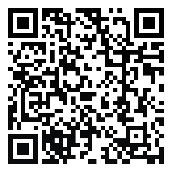 Sectoral Process20212022202320242024202520261. TourismXXV Ministerial of Tourism(virtual, October 6)III Meeting of CITURXXVI Ministerial of Tourism(Ecuador)IV Meeting of CITUR2. PortsXII CIP Meeting(virtual,, 19-21 May)XXII Meeting of the IPC Executive Committee(Colonia, Uruguay, March)XIII CIP Meeting and XXIII CIP Executive Committee Meeting(Roatan, Honduras, June)XXIV Meeting of the IPC Executive Committee(host to be defined)XXIV Meeting of the IPC Executive Committee(host to be defined)XIV CIP Meeting and XXV Meeting of the CIP Executive Committee(host to be defined)XXVI Meeting of the CIP Executive Committee(host to be defined)3. EducationIX Meeting of CIE (virtual, 18-19 November)XI Ministerial of Education(host to be defined)X Meeting of the CIEX Meeting of the CIEXII Ministerial of Education(host to be defined)4. CooperationIII Ministerial of Cooperation(virtual 2-3 December)IV Ministerial of Cooperation(host to be defined)IV Ministerial of Cooperation(host to be defined)5. Social DevelopmentV Ministerial of Social Development(Dominican Republic, 17-18 November)VI Meeting of CIDESVI Meeting of CIDESVI Ministerial of Social Development(host to be defined)6. CultureVI Meeting of CIC(April 27)IX Ministerial of Culture (Guatemala)VII Meeting of  CICVII Meeting of  CICX Ministerial of Culture (host to be defined)7.Sustainable DevelopmentVI Meeting of CIDSand IV Ministerial of Sustainable Development(host and dates to be defined)VII Meeting of CIDSVII Meeting of CIDSV Ministerial of Sustainable Development(host to be defined)8.Science & TechnologyVI Ministerial of Science and Technology(virtual 7 December)X MEETING of  COMCYTVII Ministerial of Science and Technology(host to be defined)VII Ministerial of Science and Technology(host to be defined)9. LaborXXI Labor Ministerial-IACML (22-24 September)Meeting of the  IACML Working GroupsXXII Labor Ministerial-IACML(Colombia)XXII Labor Ministerial-IACML(Colombia)Meeting of the IACML Working GroupsOther meetings*(for reference only)XI Americas Competitiveness Forum(Ecuador, February)VII Inter-American Dialogue of High Authorities of MSMEs (Chile, September 9 and 10))Prospecta Americas(Mexico, 27-28 October)XIII Americas Competitiveness Exchange (United States, August))Prospecta Americas II regional seminar (Mexico, February)Prospecta Americas III regional seminar (Colombia)XV and XVI Americas Competitiveness Exchanges (United States and other host to be defined)XII Americas Competitiveness Forum(host to be defined)VIII Inter-American Dialogue of High Authorities of MSMEs(host to be defined)XVII and XVIII Americas Competitiveness Exchanges (hosts to be defined)XIX and XX Americas  Competitiveness Exchanges(hosts to be defined)XIX and XX Americas  Competitiveness Exchanges(hosts to be defined)IX Inter-American Dialogue of High Authorities of MSMEs(host to be defined)XXI and XXII Americas Competitiveness Exchanges(hosts to be defined)